【附件7】交流活動行後成果發表培訓~內容規劃表東華附小日本交流活動行後成果發表培訓時間分組任務分組任務8/278:00-9:001.說明下學期社團任務    2.說明成果發表分工3.心得/照片繳交與檢討   4.組選主題、分組、選組長5.分工後各組分別進行，如須額外時間請小組自行討論決定並向指導老師回報1.說明下學期社團任務    2.說明成果發表分工3.心得/照片繳交與檢討   4.組選主題、分組、選組長5.分工後各組分別進行，如須額外時間請小組自行討論決定並向指導老師回報8/279:00-12:30～8/288:00-12:30【SCRATCH組】9人1.分配主題(城市探索、入校交流、接待家庭、文史景點)2.設計SCRATCH模組3.8/28(第二天)匯入題目及相片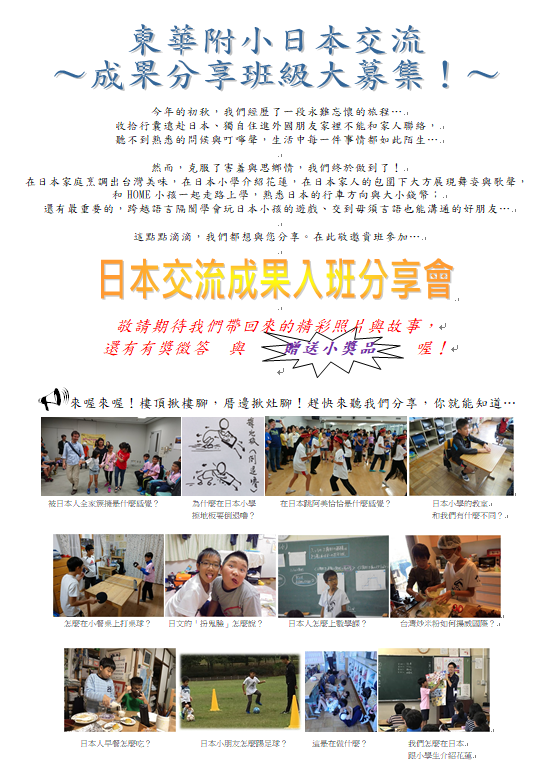 【SCRATCH組】9人1.分配主題(城市探索、入校交流、接待家庭、文史景點)2.設計SCRATCH模組3.8/28(第二天)匯入題目及相片8/279:00-12:30～8/288:00-12:30【入班分享組】8人1.檢閱心得、設計小組分享主題2.錄製宣導影片、取隊名3.排練入班報告【入班分享組】8人1.檢閱心得、設計小組分享主題2.錄製宣導影片、取隊名3.排練入班報告8/279:00-12:30～8/288:00-12:30【文化走讀組】6人1.討論老店家名單(參考上次學習單)2.介紹採訪重點與訪問技巧3.市區走訪感謝老店家、贈禮約定後續採訪形式及時間【文化走讀組】6人1.討論老店家名單(參考上次學習單)2.介紹採訪重點與訪問技巧3.市區走訪感謝老店家、贈禮約定後續採訪形式及時間8/279:00-12:30～8/288:00-12:30【靜態展海報組】8人1.分配主題，共製作4大張2.設計版面與呈現重點3.8/28完成，開學前張貼【靜態展海報組】8人1.分配主題，共製作4大張2.設計版面與呈現重點3.8/28完成，開學前張貼8/279:00-12:30～8/288:00-12:30【心得寫作組】2人1.心得寫作修改與排版  2.未完成者請老師指導【心得寫作組】2人1.心得寫作修改與排版  2.未完成者請老師指導8/279:00-12:30～8/288:00-12:30【朝會報告組】2人1.開場白(相聲)2.宣達交流成果闖關遊戲及抽獎活動【朝會報告組】2人1.開場白(相聲)2.宣達交流成果闖關遊戲及抽獎活動8/2812:00-12:308/2812:00-12:30成果驗收&午餐時間準備事項準備兩天午餐點心、老師12位準備飯包，提醒學生自備容器各組討論決定是否下午繼續，須回報若準備未完成，請安排開學後的進度表發表時間：(兒童週會)9/12　　(資訊課堂)4-5週準備兩天午餐點心、老師12位準備飯包，提醒學生自備容器各組討論決定是否下午繼續，須回報若準備未完成，請安排開學後的進度表發表時間：(兒童週會)9/12　　(資訊課堂)4-5週